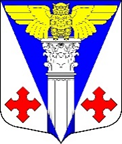 Администрация муниципального образования                                                             «Котельское сельское поселение»                                                                Кингисеппского муниципального района Ленинградской областиП О С Т А Н О В Л Е Н И Е - проект    от    _______2022 года             № ___ Об определении мест, разрешенных для выгула домашних животных на территории муниципального образования Котельское  сельское поселение Кингисеппского муниципального района Ленинградской области          В соответствии с Федеральными законами от 06.10.2003 № 131-ФЗ «Об общих принципах организации местного самоуправления в Российской Федерации»,  от 27.12.2018 № 489-ФЗ «Об ответственном обращении с животными и о внесении изменений в отдельные законодательные акты Российской Федерации», Областным законом от 30 сентября 2020 года №109-оз  «О содержании и защите домашних животных на  территории Ленинградской области, руководствуясь Уставом муниципального образования  Котельское сельское поселение Кингисеппского муниципального района Ленинградской области, а также учитывая представление Кингисеппской городской прокуратуры от 02.02.2022 года  исх. №  7-12-2022 года «Об устранении нарушений законодательства об ответственном обращении с животными», администрация  муниципального образования Котельское сельское поселение Кингисеппского муниципального района Ленинградской области:ПОСТАНОВЛЯЕТ: Определить  территории (площадки) для выгула домашних животных на территории муниципального образования Котельское  сельское поселение Кингисеппского  муниципального района Ленинградской области с установкой соответствующих вывесок (приложение 1).2. Осуществлять выгул домашних животных в местах (площадках), разрешенных для выгула домашних животных 3. При выгуле  домашнее животное должно находиться на поводке либо в специальном переносном контейнере.4. Выгул домашних животных без поводка  разрешается на площадках для выгула животных либо на огороженных частных территориях. Места, предназначенные для выгула домашних животных без поводка, должны быть огорожены способом, не допускающим самостоятельный выход домашних животных  за пределы указанных мест. 5.  Выгул собак  осуществлять при  условии соблюдения следующих дополнительных требований:5.1. Выводить собак  из жилых помещений, а также с частных территорий в общие дворы  и на улицу разрешается  только на коротком поводке и  в наморднике.5.2. Нахождение собак в многолюдных общественных местах разрешается только на коротком поводке и  в наморднике, за исключением случаев, когда собака находится  в специальном переносном контейнере. Требования о необходимости  наличия короткого поводка и  намордника, не распространяется  на щенков в возрасте до 3 месяцев  и собак весом  не более 6 килограммов.5.3.  Запрещается выгул потенциально опасной собаки без намордника и поводка независимо от  места выгула за исключением случаев, когда выгул  осуществляется на частной территории, огороженной способом, не допускающем  самостоятельный выход собаки за ее пределы.6. Запрещается  выгул домашних животных в случаях:6.1  Лицам в возрасте до 14 лет выгуливать домашних животных, требующих особой ответственности  владельца6.2  Лицам, находящимся в состоянии алкогольного, токсического, наркотического  опьянения  7.  Запрещается появление с домашними животными: - на детских спортивных площадках;  - на территории парков, скверов, местах массового отдыха;- на территориях детских, образовательных и лечебных учреждений;- на территориях, прилегающих к объектам культуры и искусства;- на площадях, бульварах;- в организациях общественного питания, магазинах, кроме специализированных объектов для совместного с животными посещения.Действие настоящего пункта не распространяется на собак-поводырей.8.  Выгул домашних животных допускается только под присмотром их владельцев.9. Владельцы домашних животных обязаны обеспечивать уборку продуктов жизнедеятельности животного в местах и на территориях общего пользования.10. Владельцы домашних животных, проживающих в населенных пунктах не вошедших в приложение №1 к настоящему постановлению,  при выгуле домашних животных следует руководствоваться п.п.3; 4; 5 6; 7; 8; 9 настоящего постановления.11. Владельцы домашних животных, нарушающие  требования   предъявляемые законодательными актами к выгулу домашних животных, несут  административную  ответственность в порядке, предусмотренном действующим законодательством.12.Опубликовать настоящее постановление в средствах массовой информации и разместить на официальном сайте в сети Интернет.13.   Настоящее постановление вступает в силу с даты его опубликования14.   Контроль за исполнением настоящего постановления оставляю за собой.И.о. главы  администрации МОКотельское  сельское поселение                                                                                             Е.Г. Смирноваприложение 1Утверждено Постановлением администрации МО   Котельское   сельское    поселение №  ____     от   2022 гТерритории (площадки) для выгула  домашних животных на территории муниципального образования Котельское  сельское поселение Кингисеппского  муниципального района Ленинградской области.№ п/пНаселенный пунктМеста для выгула домашних животныхПримечание1.пос. Котельскийплощадка от МКД №16 на юго-запад 40 метров2.пос. Котельскийплощадка от жилого дома №3 на юго-запад 150 метров3.дер. Котлыплощадка от жилого дома №104 на юго-восток 200 метров4.дер. Котлыплощадка от жилого дома №3 на восток 130 метров5.Дер. Котлы ДОСплощадка от жилого дома №104 на северо-восток 200 метров